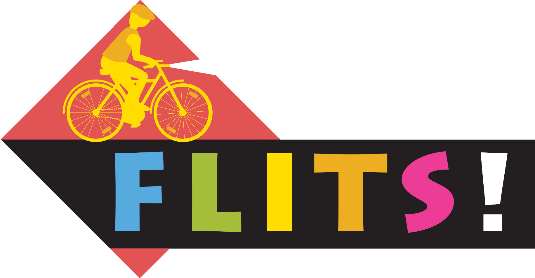 Beste ouders,De kerstvakantie is achter de rug en het nieuwe jaar is ingezet. Graag maakt de school dan ook enkele goede voornemens. Onze school vindt duurzame woon-schoolverplaatsingen heel belangrijk, ook in de winterperiode. Als iedereen één keer per week tracht te voet of met de fiets te komen, kan dit al een verschil maken aan onze schoolpoort. Het is bovendien goed voor het milieu, de gezondheid en het welzijn van je kind. Hoe meer kinderen te voet of met de fiets komen, hoe sneller we de derde Flitssticker verdienen.
Om de laatste sticker te verdienen organiseren we een FLITS FEEST en maken we met de school een luchtfoto in het thema FLITS. Het feest zal doorgaan op……………………….(datum aanvullen). De kinderen mogen op deze dag naar school komen in een blitse FLITS outfit (fluokledij, pruiken, fluoschmink, lichtjes, enz.). De luchtfoto zal tijdens de schooluren genomen worden. 
Als deze opdracht is voltooid, krijgen alle kinderen de laatste sticker mee naar huis. Vanaf nu kan je meedoen aan de Flitswedstrijd om een gepersonaliseerd Flitshesje te winnen.
Hartelijke groeten,De directie